T.CSELÇUK ÜNİVERSİTESİ 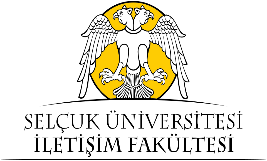 İLETİŞİM FAKÜLTESİ DEKANLIĞI    BİLİMSEL ETİK DEĞERLENDİRME KURULUNAGÖNÜLLÜ KATILIM FORMUSizi, Selçuk Üniversitesi İletişim Fakültesi Bilimsel Etik Kurulu’ndan __ / __ / _____ tarih ve _____ sayı ile izin alınan* ve ______________________________________________________ tarafından yürütülen”_______________________________________________________________________________” başlıklı araştırmaya davet ediyoruz. Bu çalışmaya katılmak tamamen gönüllülük esasına dayanmaktadır. Çalışmaya katılmama veya katıldıktan sonra herhangi bir anda çalışmadan çıkma hakkına sahipsiniz. Bu çalışmaya katılmanız için sizden herhangi bir ücret ________________. Çalışmaya katıldığınız için size bir ödeme ________________. Çalışmadan elde edilecek bilgiler tamamen araştırma amacı ile kullanılacak olup kişisel bilgileriniz gizli tutulacaktır. * Selçuk Üniversitesi İletişim Fakültesi Bilimsel Etik Kurulundan izini alındıktan sonra doldurularak kullanılacaktır.Tablo katılımcıların anlayabileceği biçimde, akademik dil kullanılmadan yazılacaktır. KATILIMCI BEYANIYukarıda amacı ve içeriği belirtilen bu araştırma ile ilgili bilgiler tarafıma aktarıldı. Bu bilgilerden sonra araştırmaya katılımcı olarak davet edildim. Bu çalışmaya katılmayı kabul ettiğim takdirde gerek araştırma yürütülürken gerekse yayımlandığında kimliğimin gizli tutulacağı konusunda güvence aldım. Bana ait verilerin kullanımına izin veriyorum. Araştırma sonuçlarının eğitim ve bilimsel amaçlarla kullanımı sırasında kişisel bilgilerimin dikkatle korunacağı konusunda bana yeterli güven verildi. Araştırmanın yürütülmesi sırasında herhangi bir sebep göstermeden çekilebilirim. Araştırma için yapılacak harcamalarla ilgili herhangi bir parasal sorumluluk altına girmiyorum. Bana bir ödeme ________________. Araştırma ile ilgili bana yapılan tüm açıklamaları ayrıntılarıyla anlamış bulunmaktayım. Bu çalışmaya hiçbir baskı altında kalmadan kendi bireysel onayım ile katılıyorum. İmzalı bu form kağıdının bir kopyası bana verilecektir. Araştırma Yürütücüsü (Tez çalışmalarında Danışman tarafından imzalanacaktır.)KatılımcıVelayet veya Vesayet Altındaki Katılımcılar için Veli/Vasi Araştırmanın Amacı:Araştırmanın Yöntemi:Araştırmanın Öngörülen Süresi: (Başlama ve Bitiş Tarihi) Araştırmaya Katılması Beklenen Katılımcı/Gönüllü Sayısı:Araştırmanın Yapılacağı Yerler :Görüntü ve/veya ses kaydı alınacak mı? Evet                             HayırAdı ve SoyadıTarih: İmza:AdresTel:Adı ve SoyadıTarih: İmza:AdresTel:Adı ve SoyadıTarih: İmza:AdresTel: